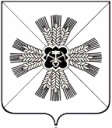 РОССИЙСКАЯ ФЕДЕРАЦИЯКЕМЕРОВСКАЯ ОБЛАСТЬПРОМЫШЛЕННОВСКИЙ МУНИЦИПАЛЬНЫЙ РАЙОНАДМИНИСТРАЦИЯ ПРОМЫШЛЕННОВСКОГО МУНИЦИПАЛЬНОГО РАЙОНАПОСТАНОВЛЕНИЕот 22.11.2013г. 2065-ПОб утверждении нового состава межведомственной комиссии по содействию обеспечению учреждений и предприятий района высококвалифицированными кадрамиВ связи с кадровыми изменениями администрация Промышленновского муниципального района постановляет:1. Утвердить новый состав межведомственной комиссии по содействию обеспечению учреждений и предприятий района высококвалифицированными кадрами:Члены комиссии:2. Признать утратившими силу:- приложение 2 к постановлению администрации Промышленновского муниципального района от 02.02.2012 г. 152-п «Об утверждении долгосрочной целевой программы Промышленновского муниципального района «Кадры» - приложение 3 к постановлению администрации Промышленновского муниципального района от 29.12.2012г. 2032-П «О внесении изменений в постановление администрации Промышленновского муниципального района от 02.02.2012 г. 152-п «Об утверждении долгосрочной целевой программы Промышленновского муниципального района «Кадры»;3. Постановление вступает в силу со дня подписания и подлежит официальному обнародованию на сайте администрации Промышленновского муниципального района в сети Интернет.4. Контроль за исполнением настоящего постановления возложить на заместителя Главы района по экономике Игину О.А.И.о. Главы районаП.А. ПетровИгина Ольга Альфредовназаместитель главы района по экономике, председатель комиссии,БелоусЛидия Ивановна заместитель главы района по организационно- территориальным вопросам, заместитель председателя комиссииТатьяна ВасильевнаМясоедова заместитель главы района по социальным вопросам, заместитель председателя комиссииЛюбовь Петровна Живаева главный специалист по кадрам организационного отдела, секретарь комиссииУдовиченко Наталья Викторовнапредседатель комитета по экономике и предпринимательству администрации Промышленновского муниципального районаАнников Александр Анатольевичначальник Управления сельского хозяйства администрации Промышленновского муниципального районаОсадчая Марина Николаевнаначальник управления культуры, молодежной политики, спорта и туризма администрации Промышленновского муниципального районаОбманова Надежда Степановнаначальник Управления образования администрации Промышленновского муниципального районаБаранов Юрий Владимировичи.о. главного врача МБУЗ «ЦРБ Промышленновского района»Подлужный Андрей Александровичглавный специалист юридического отдела администрации Промышленновского муниципального районаСоколов Николай Александровичдиректор ГБОУ СПО Топкинский технический техникум (по согласованию)Ермолаев Сергей Евгеньевичиндивидуальный предприниматель, депутат районного Совета народных депутатов (по согласованию)Мезюха Анна Федоровнадиректор ГКУ КО «Центр занятости населения Промышленновского района» (по согласованию)Глава поселения по территориальной принадлежности учреждения, предприятияГлава поселения по территориальной принадлежности учреждения, предприятия